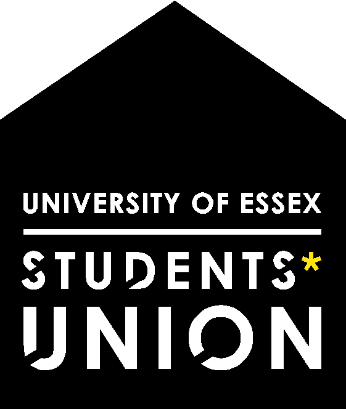 HOW TO CARRY OUT A RISK ASSESSMENTDefinitionsHazard: something with the potential to cause harmRisk: the likelihood of that harm being realised.  The extent of the harm depends on the severity of any injury and the number of people involved1. Risk AssessmentWhy do we carry out a risk assessment?To identify risks to H&S of people affectedTo determine how the risks arise and impact on those affectedTo aid decisions on how to manage the riskTo ensure that action taken is proportionate to the riskRisk Assessment involves identifying hazards present in any working environment, or arising out of activities, and evaluating the extent of risks, taking account of existing precautions and their effectiveness.The purpose of Risk Assessment is to determine what the employer needs to do to comply with H&S legislation.Suitable and Sufficient Risk AssessmentThe law states that a risk assessment must be ‘suitable and sufficient’, i.e. it should show that:A proper check was madeYou asked who might be affectedYou dealt with all the obvious significant risks, considering the number of people who could be involvedThe precautions are reasonable, and the remaining risk is lowYou involved your workers or their representatives in the processThe level of detail in a risk assessment should be proportionate to the risk and appropriate to the nature of the work. Insignificant risks can usually be ignored, as can risks arising from routine activities associated with life in general, unless the work activity compounds or significantly alters those risks.Your risk assessment should only include what you could reasonably be expected to know – you are not expected to anticipate unforeseeable risks.Risk Assessment in PracticeThere are no fixed rules for carrying out Risk Assessments, although the guidelines given by the HSE does steer the practice into similar lines.However, the means of recording the results are many and varied, often designed to meet the needs of a particular company or industry. Often standard module based assessments are supplied by trade associations which are adopted and adapted by a company. This is acceptable provided it meets the need and is appropriate for the activities.The Risk Assessment should:Ensure that significant risks are addressed. Only foreseeable risks need be includedEnsure that all aspects of the work activities are covered, including regular and occasional workEnsure that the maintenance and the cleaning operations of machinery is included, and that emergency operations are covered, for example, breakdowns, when the emphasis is on getting the production line working as fast as possibleTake account of the way that the work is organisedTake account of the risks to the publicTake account of what actually happens, not what management thinks happens, or what the rules say happensTo be effective the Risk Assessment needs to be based on activities or tasks. This will ensure that eventually all of the activities have been assessed. The alternative is to do a location-based assessment which will fail to identify many risks, although often a combination of the two is required.The danger of a location-based assessment is that it can turn into a simple hazard-spotting exercise, picking up physical hazards but failing to pick up activity-based hazards.The HSE 5 Steps to Risk Assessment gives the structure to the way to carry out an assessment.	Step 1:	Look for the hazardsThis needs knowledge of the work from your own experience in the industry, the people who actually do the work, and other sources such as legislation, HSE Guidance, Trade Press, Internet, Accident history, etc.	Step 2:	Consider who is at RiskThis could be employees, customers, visitors on the premises, contractors, the general public and neighbours. Remember to include people who have special needs such as disabilities.How many people are at risk?	Step 3:	Is the Risk controlled?Consider your existing control measures:Are they adequate?Do they meet the requirements of the legislation?Do they need further action?Look at what actually happens, not what you think happens, or what the rules say happens.	Step 4:	Record the resultsSo that you can; prove you have carried out the assessment; pass the information to your employees; provide the information to others who may need it.	Step 5:	Review the AssessmentAfter an accident, when things have changed, after a suitable time period usually a year.Recording the AssessmentThe record should show the significant findings of the assessment and should lead management to take action to correct the situation.The significant findings of the assessment that need to be recorded are:The control measures that are in placeFurther action that is neededProof that a suitable and sufficient assessment has been madeA good system for most situations is a based on 7 for the Likelihood and Severity.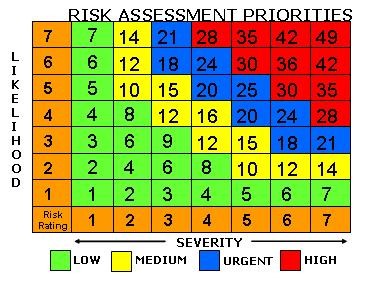 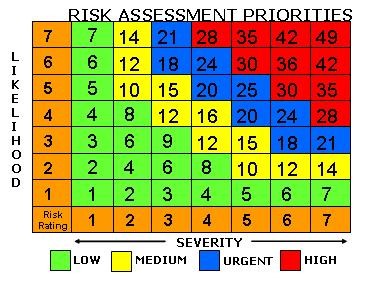 It is important when carrying out the assessment that the activity is broken down into sufficient sized sub-activities to allow a suitable rating to be allocated to each part.If the assessment is not broken down sufficiently, then an overall rating of say, Medium, may be allocated as a compromise between parts which are only low or medium, and those that are high. This would have the effect of masking the high-risk ratings hidden in the activity. The activity must therefore be analysed so that each hazard within that activity is addressed and allocated a suitable rating.NOT BREAKING DOWN THE ACTIVITY INTO SMALL ENOUGH ELEMENTS IS A FREQUENT ERROR IN CARRYING A RISK ASSESSMENT, leading to an under-estimate of the risks, and consequently failing to control the risks properly.Remember that the rating needs to take into account the existing control measures. If you do not do this then you will be spending a lot of time analysing everything in detail only to conclude that no further action is needed.In situations where the risk is fairly well controlled, then the recommendations for further action could included “continuing supervision”, “monitoring”, or “continued management enforcement of PPE use”, etc.2. Other FactorsThe Risk Assessment should consider whether Health Surveillance is required and also needs to take into account the special needs of young persons and new or expectant mothers in accordance with the Management Regulations.3. The Next StageYour Risk Assessment is only the start point.  The Assessment gives you two outputs:The priority based on the risk.Further action needed to control the risks.Risk RatingLikelihood of Occurrence of harm7Almost certain6Very likely5Probable4Possible3Plausible2Unlikely1Effectively impossibleRisk RatingSeverity of Injury7Fatality6Permanent harm5Hospital admission4Lost work time3First Aid2Discomfort1No harmList of Common HazardsList of Common HazardsList of Common Hazards